PEMERINTAH KABUPATEN SABU RAIJUA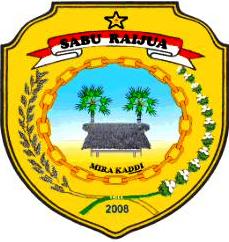 DINAS PEMBERDAYAAN MASYARAKAT DAN DESAJln. El Tari Tlp/Fax (0380) 861249SEBASEKRETARIATPEMERINTAH KABUPATEN SABU RAIJUADINAS PEMBERDAYAAN MASYARAKAT DAN DESAJln. El Tari Tlp/Fax (0380) 861249SEBASEKRETARIATPEMERINTAH KABUPATEN SABU RAIJUADINAS PEMBERDAYAAN MASYARAKAT DAN DESAJln. El Tari Tlp/Fax (0380) 861249SEBASEKRETARIATPEMERINTAH KABUPATEN SABU RAIJUADINAS PEMBERDAYAAN MASYARAKAT DAN DESAJln. El Tari Tlp/Fax (0380) 861249SEBASEKRETARIATPEMERINTAH KABUPATEN SABU RAIJUADINAS PEMBERDAYAAN MASYARAKAT DAN DESAJln. El Tari Tlp/Fax (0380) 861249SEBASEKRETARIATPEMERINTAH KABUPATEN SABU RAIJUADINAS PEMBERDAYAAN MASYARAKAT DAN DESAJln. El Tari Tlp/Fax (0380) 861249SEBASEKRETARIATPEMERINTAH KABUPATEN SABU RAIJUADINAS PEMBERDAYAAN MASYARAKAT DAN DESAJln. El Tari Tlp/Fax (0380) 861249SEBASEKRETARIATNomor SOPNomor SOPNomor SOP0707070707PEMERINTAH KABUPATEN SABU RAIJUADINAS PEMBERDAYAAN MASYARAKAT DAN DESAJln. El Tari Tlp/Fax (0380) 861249SEBASEKRETARIATPEMERINTAH KABUPATEN SABU RAIJUADINAS PEMBERDAYAAN MASYARAKAT DAN DESAJln. El Tari Tlp/Fax (0380) 861249SEBASEKRETARIATPEMERINTAH KABUPATEN SABU RAIJUADINAS PEMBERDAYAAN MASYARAKAT DAN DESAJln. El Tari Tlp/Fax (0380) 861249SEBASEKRETARIATPEMERINTAH KABUPATEN SABU RAIJUADINAS PEMBERDAYAAN MASYARAKAT DAN DESAJln. El Tari Tlp/Fax (0380) 861249SEBASEKRETARIATPEMERINTAH KABUPATEN SABU RAIJUADINAS PEMBERDAYAAN MASYARAKAT DAN DESAJln. El Tari Tlp/Fax (0380) 861249SEBASEKRETARIATPEMERINTAH KABUPATEN SABU RAIJUADINAS PEMBERDAYAAN MASYARAKAT DAN DESAJln. El Tari Tlp/Fax (0380) 861249SEBASEKRETARIATPEMERINTAH KABUPATEN SABU RAIJUADINAS PEMBERDAYAAN MASYARAKAT DAN DESAJln. El Tari Tlp/Fax (0380) 861249SEBASEKRETARIATTanggal PembuatanTanggal PembuatanTanggal PembuatanPEMERINTAH KABUPATEN SABU RAIJUADINAS PEMBERDAYAAN MASYARAKAT DAN DESAJln. El Tari Tlp/Fax (0380) 861249SEBASEKRETARIATPEMERINTAH KABUPATEN SABU RAIJUADINAS PEMBERDAYAAN MASYARAKAT DAN DESAJln. El Tari Tlp/Fax (0380) 861249SEBASEKRETARIATPEMERINTAH KABUPATEN SABU RAIJUADINAS PEMBERDAYAAN MASYARAKAT DAN DESAJln. El Tari Tlp/Fax (0380) 861249SEBASEKRETARIATPEMERINTAH KABUPATEN SABU RAIJUADINAS PEMBERDAYAAN MASYARAKAT DAN DESAJln. El Tari Tlp/Fax (0380) 861249SEBASEKRETARIATPEMERINTAH KABUPATEN SABU RAIJUADINAS PEMBERDAYAAN MASYARAKAT DAN DESAJln. El Tari Tlp/Fax (0380) 861249SEBASEKRETARIATPEMERINTAH KABUPATEN SABU RAIJUADINAS PEMBERDAYAAN MASYARAKAT DAN DESAJln. El Tari Tlp/Fax (0380) 861249SEBASEKRETARIATPEMERINTAH KABUPATEN SABU RAIJUADINAS PEMBERDAYAAN MASYARAKAT DAN DESAJln. El Tari Tlp/Fax (0380) 861249SEBASEKRETARIATTanggal RevisiTanggal RevisiTanggal RevisiPEMERINTAH KABUPATEN SABU RAIJUADINAS PEMBERDAYAAN MASYARAKAT DAN DESAJln. El Tari Tlp/Fax (0380) 861249SEBASEKRETARIATPEMERINTAH KABUPATEN SABU RAIJUADINAS PEMBERDAYAAN MASYARAKAT DAN DESAJln. El Tari Tlp/Fax (0380) 861249SEBASEKRETARIATPEMERINTAH KABUPATEN SABU RAIJUADINAS PEMBERDAYAAN MASYARAKAT DAN DESAJln. El Tari Tlp/Fax (0380) 861249SEBASEKRETARIATPEMERINTAH KABUPATEN SABU RAIJUADINAS PEMBERDAYAAN MASYARAKAT DAN DESAJln. El Tari Tlp/Fax (0380) 861249SEBASEKRETARIATPEMERINTAH KABUPATEN SABU RAIJUADINAS PEMBERDAYAAN MASYARAKAT DAN DESAJln. El Tari Tlp/Fax (0380) 861249SEBASEKRETARIATPEMERINTAH KABUPATEN SABU RAIJUADINAS PEMBERDAYAAN MASYARAKAT DAN DESAJln. El Tari Tlp/Fax (0380) 861249SEBASEKRETARIATPEMERINTAH KABUPATEN SABU RAIJUADINAS PEMBERDAYAAN MASYARAKAT DAN DESAJln. El Tari Tlp/Fax (0380) 861249SEBASEKRETARIATTanggal PengesahanTanggal PengesahanTanggal PengesahanPEMERINTAH KABUPATEN SABU RAIJUADINAS PEMBERDAYAAN MASYARAKAT DAN DESAJln. El Tari Tlp/Fax (0380) 861249SEBASEKRETARIATPEMERINTAH KABUPATEN SABU RAIJUADINAS PEMBERDAYAAN MASYARAKAT DAN DESAJln. El Tari Tlp/Fax (0380) 861249SEBASEKRETARIATPEMERINTAH KABUPATEN SABU RAIJUADINAS PEMBERDAYAAN MASYARAKAT DAN DESAJln. El Tari Tlp/Fax (0380) 861249SEBASEKRETARIATPEMERINTAH KABUPATEN SABU RAIJUADINAS PEMBERDAYAAN MASYARAKAT DAN DESAJln. El Tari Tlp/Fax (0380) 861249SEBASEKRETARIATPEMERINTAH KABUPATEN SABU RAIJUADINAS PEMBERDAYAAN MASYARAKAT DAN DESAJln. El Tari Tlp/Fax (0380) 861249SEBASEKRETARIATPEMERINTAH KABUPATEN SABU RAIJUADINAS PEMBERDAYAAN MASYARAKAT DAN DESAJln. El Tari Tlp/Fax (0380) 861249SEBASEKRETARIATPEMERINTAH KABUPATEN SABU RAIJUADINAS PEMBERDAYAAN MASYARAKAT DAN DESAJln. El Tari Tlp/Fax (0380) 861249SEBASEKRETARIATDisahkah olehDisahkah olehDisahkah olehPlt. Kepala Dinas Pemberdayaan Masyarakat dan Desa,Sofia Siu, S.SosNIP. 19680808 198903 2 011Plt. Kepala Dinas Pemberdayaan Masyarakat dan Desa,Sofia Siu, S.SosNIP. 19680808 198903 2 011Plt. Kepala Dinas Pemberdayaan Masyarakat dan Desa,Sofia Siu, S.SosNIP. 19680808 198903 2 011Plt. Kepala Dinas Pemberdayaan Masyarakat dan Desa,Sofia Siu, S.SosNIP. 19680808 198903 2 011Plt. Kepala Dinas Pemberdayaan Masyarakat dan Desa,Sofia Siu, S.SosNIP. 19680808 198903 2 011PEMERINTAH KABUPATEN SABU RAIJUADINAS PEMBERDAYAAN MASYARAKAT DAN DESAJln. El Tari Tlp/Fax (0380) 861249SEBASEKRETARIATPEMERINTAH KABUPATEN SABU RAIJUADINAS PEMBERDAYAAN MASYARAKAT DAN DESAJln. El Tari Tlp/Fax (0380) 861249SEBASEKRETARIATPEMERINTAH KABUPATEN SABU RAIJUADINAS PEMBERDAYAAN MASYARAKAT DAN DESAJln. El Tari Tlp/Fax (0380) 861249SEBASEKRETARIATPEMERINTAH KABUPATEN SABU RAIJUADINAS PEMBERDAYAAN MASYARAKAT DAN DESAJln. El Tari Tlp/Fax (0380) 861249SEBASEKRETARIATPEMERINTAH KABUPATEN SABU RAIJUADINAS PEMBERDAYAAN MASYARAKAT DAN DESAJln. El Tari Tlp/Fax (0380) 861249SEBASEKRETARIATPEMERINTAH KABUPATEN SABU RAIJUADINAS PEMBERDAYAAN MASYARAKAT DAN DESAJln. El Tari Tlp/Fax (0380) 861249SEBASEKRETARIATPEMERINTAH KABUPATEN SABU RAIJUADINAS PEMBERDAYAAN MASYARAKAT DAN DESAJln. El Tari Tlp/Fax (0380) 861249SEBASEKRETARIATNama SOPNama SOPNama SOPPENYUSUNAN RENSTRAPENYUSUNAN RENSTRAPENYUSUNAN RENSTRAPENYUSUNAN RENSTRAPENYUSUNAN RENSTRADasar HukumDasar HukumDasar HukumDasar HukumDasar HukumDasar HukumDasar HukumDasar HukumDasar HukumKualifikasi PelaksanaKualifikasi PelaksanaKualifikasi PelaksanaKualifikasi PelaksanaKualifikasi PelaksanaKualifikasi PelaksanaPeraturan Menteri PAN Republik Indonesia Nomor 35 Tahun 2012 tentang Pedoman Penyusunan  dan Penerapan Standar Operasional Prosedur Administrasi PemerintahanPeraturan Gubernur Nusa Tenggara Timur Nomor 28 Tahun 2017 tentang Petunjuk Teknis Penyusunan dan Pelaksanaan Standar Operasional Prosedur Administrasi Pemerintahan di Lingkungan Pemerintah Provinsi Nusa Tenggara TimurPeraturan Bupati Sabu Raijua Nomor….Tahun…..tentang………………….Peraturan Menteri PAN Republik Indonesia Nomor 35 Tahun 2012 tentang Pedoman Penyusunan  dan Penerapan Standar Operasional Prosedur Administrasi PemerintahanPeraturan Gubernur Nusa Tenggara Timur Nomor 28 Tahun 2017 tentang Petunjuk Teknis Penyusunan dan Pelaksanaan Standar Operasional Prosedur Administrasi Pemerintahan di Lingkungan Pemerintah Provinsi Nusa Tenggara TimurPeraturan Bupati Sabu Raijua Nomor….Tahun…..tentang………………….Peraturan Menteri PAN Republik Indonesia Nomor 35 Tahun 2012 tentang Pedoman Penyusunan  dan Penerapan Standar Operasional Prosedur Administrasi PemerintahanPeraturan Gubernur Nusa Tenggara Timur Nomor 28 Tahun 2017 tentang Petunjuk Teknis Penyusunan dan Pelaksanaan Standar Operasional Prosedur Administrasi Pemerintahan di Lingkungan Pemerintah Provinsi Nusa Tenggara TimurPeraturan Bupati Sabu Raijua Nomor….Tahun…..tentang………………….Peraturan Menteri PAN Republik Indonesia Nomor 35 Tahun 2012 tentang Pedoman Penyusunan  dan Penerapan Standar Operasional Prosedur Administrasi PemerintahanPeraturan Gubernur Nusa Tenggara Timur Nomor 28 Tahun 2017 tentang Petunjuk Teknis Penyusunan dan Pelaksanaan Standar Operasional Prosedur Administrasi Pemerintahan di Lingkungan Pemerintah Provinsi Nusa Tenggara TimurPeraturan Bupati Sabu Raijua Nomor….Tahun…..tentang………………….Peraturan Menteri PAN Republik Indonesia Nomor 35 Tahun 2012 tentang Pedoman Penyusunan  dan Penerapan Standar Operasional Prosedur Administrasi PemerintahanPeraturan Gubernur Nusa Tenggara Timur Nomor 28 Tahun 2017 tentang Petunjuk Teknis Penyusunan dan Pelaksanaan Standar Operasional Prosedur Administrasi Pemerintahan di Lingkungan Pemerintah Provinsi Nusa Tenggara TimurPeraturan Bupati Sabu Raijua Nomor….Tahun…..tentang………………….Peraturan Menteri PAN Republik Indonesia Nomor 35 Tahun 2012 tentang Pedoman Penyusunan  dan Penerapan Standar Operasional Prosedur Administrasi PemerintahanPeraturan Gubernur Nusa Tenggara Timur Nomor 28 Tahun 2017 tentang Petunjuk Teknis Penyusunan dan Pelaksanaan Standar Operasional Prosedur Administrasi Pemerintahan di Lingkungan Pemerintah Provinsi Nusa Tenggara TimurPeraturan Bupati Sabu Raijua Nomor….Tahun…..tentang………………….Peraturan Menteri PAN Republik Indonesia Nomor 35 Tahun 2012 tentang Pedoman Penyusunan  dan Penerapan Standar Operasional Prosedur Administrasi PemerintahanPeraturan Gubernur Nusa Tenggara Timur Nomor 28 Tahun 2017 tentang Petunjuk Teknis Penyusunan dan Pelaksanaan Standar Operasional Prosedur Administrasi Pemerintahan di Lingkungan Pemerintah Provinsi Nusa Tenggara TimurPeraturan Bupati Sabu Raijua Nomor….Tahun…..tentang………………….Peraturan Menteri PAN Republik Indonesia Nomor 35 Tahun 2012 tentang Pedoman Penyusunan  dan Penerapan Standar Operasional Prosedur Administrasi PemerintahanPeraturan Gubernur Nusa Tenggara Timur Nomor 28 Tahun 2017 tentang Petunjuk Teknis Penyusunan dan Pelaksanaan Standar Operasional Prosedur Administrasi Pemerintahan di Lingkungan Pemerintah Provinsi Nusa Tenggara TimurPeraturan Bupati Sabu Raijua Nomor….Tahun…..tentang………………….Peraturan Menteri PAN Republik Indonesia Nomor 35 Tahun 2012 tentang Pedoman Penyusunan  dan Penerapan Standar Operasional Prosedur Administrasi PemerintahanPeraturan Gubernur Nusa Tenggara Timur Nomor 28 Tahun 2017 tentang Petunjuk Teknis Penyusunan dan Pelaksanaan Standar Operasional Prosedur Administrasi Pemerintahan di Lingkungan Pemerintah Provinsi Nusa Tenggara TimurPeraturan Bupati Sabu Raijua Nomor….Tahun…..tentang………………….Memiliki kewenangan dalam membuat dan menyusun Renstra OPD dan memiliki kemampuan untuk menyusun dan merencanakan program dan kegiatan OPD untuk 5 tahun kedepanMemiliki kewenangan dalam membuat dan menyusun Renstra OPD dan memiliki kemampuan untuk menyusun dan merencanakan program dan kegiatan OPD untuk 5 tahun kedepanMemiliki kewenangan dalam membuat dan menyusun Renstra OPD dan memiliki kemampuan untuk menyusun dan merencanakan program dan kegiatan OPD untuk 5 tahun kedepanMemiliki kewenangan dalam membuat dan menyusun Renstra OPD dan memiliki kemampuan untuk menyusun dan merencanakan program dan kegiatan OPD untuk 5 tahun kedepanMemiliki kewenangan dalam membuat dan menyusun Renstra OPD dan memiliki kemampuan untuk menyusun dan merencanakan program dan kegiatan OPD untuk 5 tahun kedepanMemiliki kewenangan dalam membuat dan menyusun Renstra OPD dan memiliki kemampuan untuk menyusun dan merencanakan program dan kegiatan OPD untuk 5 tahun kedepanKeterkaitan Keterkaitan Keterkaitan Keterkaitan Keterkaitan Keterkaitan Keterkaitan Keterkaitan Keterkaitan Peralatan perlengkapanPeralatan perlengkapanPeralatan perlengkapanPeralatan perlengkapanPeralatan perlengkapanPeralatan perlengkapanSOP Pelaksanaan Rapat, SOP Alur Surat Masuk dan Keluar dan SOP Pencairan Data dan Informasi, SOP Pengadaan Barang dan Jasa, SOP Pengarsipan.SOP Pelaksanaan Rapat, SOP Alur Surat Masuk dan Keluar dan SOP Pencairan Data dan Informasi, SOP Pengadaan Barang dan Jasa, SOP Pengarsipan.SOP Pelaksanaan Rapat, SOP Alur Surat Masuk dan Keluar dan SOP Pencairan Data dan Informasi, SOP Pengadaan Barang dan Jasa, SOP Pengarsipan.SOP Pelaksanaan Rapat, SOP Alur Surat Masuk dan Keluar dan SOP Pencairan Data dan Informasi, SOP Pengadaan Barang dan Jasa, SOP Pengarsipan.SOP Pelaksanaan Rapat, SOP Alur Surat Masuk dan Keluar dan SOP Pencairan Data dan Informasi, SOP Pengadaan Barang dan Jasa, SOP Pengarsipan.SOP Pelaksanaan Rapat, SOP Alur Surat Masuk dan Keluar dan SOP Pencairan Data dan Informasi, SOP Pengadaan Barang dan Jasa, SOP Pengarsipan.SOP Pelaksanaan Rapat, SOP Alur Surat Masuk dan Keluar dan SOP Pencairan Data dan Informasi, SOP Pengadaan Barang dan Jasa, SOP Pengarsipan.SOP Pelaksanaan Rapat, SOP Alur Surat Masuk dan Keluar dan SOP Pencairan Data dan Informasi, SOP Pengadaan Barang dan Jasa, SOP Pengarsipan.SOP Pelaksanaan Rapat, SOP Alur Surat Masuk dan Keluar dan SOP Pencairan Data dan Informasi, SOP Pengadaan Barang dan Jasa, SOP Pengarsipan.Dokumen RPJMD, Komputer, ATK/Dokumen, PrinterDokumen RPJMD, Komputer, ATK/Dokumen, PrinterDokumen RPJMD, Komputer, ATK/Dokumen, PrinterDokumen RPJMD, Komputer, ATK/Dokumen, PrinterDokumen RPJMD, Komputer, ATK/Dokumen, PrinterDokumen RPJMD, Komputer, ATK/Dokumen, PrinterPeringatanPeringatanPeringatanPeringatanPeringatanPeringatanPeringatanPeringatanPeringatanPencatatan dan PendataanPencatatan dan PendataanPencatatan dan PendataanPencatatan dan PendataanPencatatan dan PendataanPencatatan dan PendataanJika tidak dilaksanakan sesuai SOP, maka proses penyusunan renstra SKPD ini tidak akan berjalan lancarJika tidak dilaksanakan sesuai SOP, maka proses penyusunan renstra SKPD ini tidak akan berjalan lancarJika tidak dilaksanakan sesuai SOP, maka proses penyusunan renstra SKPD ini tidak akan berjalan lancarJika tidak dilaksanakan sesuai SOP, maka proses penyusunan renstra SKPD ini tidak akan berjalan lancarJika tidak dilaksanakan sesuai SOP, maka proses penyusunan renstra SKPD ini tidak akan berjalan lancarJika tidak dilaksanakan sesuai SOP, maka proses penyusunan renstra SKPD ini tidak akan berjalan lancarJika tidak dilaksanakan sesuai SOP, maka proses penyusunan renstra SKPD ini tidak akan berjalan lancarJika tidak dilaksanakan sesuai SOP, maka proses penyusunan renstra SKPD ini tidak akan berjalan lancarJika tidak dilaksanakan sesuai SOP, maka proses penyusunan renstra SKPD ini tidak akan berjalan lancarRumusan Program, Kegiatan dan target untuk periode lima tahun kedepan Rumusan Program, Kegiatan dan target untuk periode lima tahun kedepan Rumusan Program, Kegiatan dan target untuk periode lima tahun kedepan Rumusan Program, Kegiatan dan target untuk periode lima tahun kedepan Rumusan Program, Kegiatan dan target untuk periode lima tahun kedepan Rumusan Program, Kegiatan dan target untuk periode lima tahun kedepan Uraian ProsedurUraian ProsedurUraian ProsedurPelaksanaPelaksanaPelaksanaPelaksanaPelaksanaPelaksanaMutu BakuMutu BakuMutu BakuMutu BakuMutu BakuKetUraian ProsedurUraian ProsedurUraian ProsedurKepala DinasSekretarisKasubag sunproKasubag sunproStafStafKelengkapanKelengkapanKelengkapanWaktuOutputKetMemerintahkan penyusunan Renstra DinasDisposisi suratDisposisi suratDisposisi surat10 MenitDisposisi suratMembuat format pengumpulan dan informasi rencana strategi lima tahunan dan masing-masing bidang dan sekretariatFormat penyusunan dokumen renstra OPDFormat penyusunan dokumen renstra OPDFormat penyusunan dokumen renstra OPD2 JamFormat penyusunan dokumen Renstra OPDMenyampaikan format pengumpulan data dan infomasi renstra lima tahunan kepada masing-masing bidang dan sekretariatFormat penyusunan dokumen renstra OPDFormat penyusunan dokumen renstra OPDFormat penyusunan dokumen renstra OPD1 Jam Format penyusunan dokumen Renstra OPDMengundang kadis dan pejabat eselon III dinas untuk rapat pembahasan renstra lima tahunanUndangan rapatUndangan rapatUndangan rapat30 MenitUndangan rapatMelaksanakan rapat pembahasan renstra lima tahunan Draft Renstra OPDDraft Renstra OPDDraft Renstra OPD2 JamDraft Renstra OPDMenghimpun format data dan informasi renstra lima tahunan dari masing-masing bidang sekretariatDraft Renstra OPDDraft Renstra OPDDraft Renstra OPD3 JamDraft Renstra OPDMenganalisis data dan informasi renstra yang telah terkumpulDraft Renstra OPDDraft Renstra OPDDraft Renstra OPD4 hariDraft Renstra OPDUraian ProsedurUraian ProsedurUraian ProsedurPelaksanaPelaksanaPelaksanaPelaksanaPelaksanaPelaksanaMutu BakuMutu BakuMutu BakuMutu BakuMutu BakuKetUraian ProsedurUraian ProsedurUraian ProsedurKepala DinasSekretarisKasubag sunproKasubag sunproStafStafKelengkapanKelengkapanKelengkapanWaktuOutputKetMembuat konsep Renstra lima tahun kedepanDraft Renstra OPDDraft Renstra OPDDraft Renstra OPD2 HariDraft Renstra OPDMengkoreksi konsep dokumen Renstra lima tahunan dinasDraft Renstra OPDDraft Renstra OPDDraft Renstra OPD1 HariDokumen Renstra OPDMenyampaikan dokumen Renstra lima tahunan kepada kadis untuk memintakan persetujuanDokumen Renstra OPDDokumen Renstra OPDDokumen Renstra OPD1 JamDokumen Renstra OPDPenandatanganan dokumen Renstra lima tahunan Dinas oleh Kadis kemudian diberikan ke staf untuk dikirim ke alamat yang ditujuDokumen Renstra OPDDokumen Renstra OPDDokumen Renstra OPD10 MenitDisposisi persetujuan dokumen RenstraMembuat surat pengantar pengiriman sekaligus penomoran surat, kemudian diserahkan ke staf untuk dikirimkan ke alamat yang ditujuKonsep surat pengantarKonsep surat pengantarKonsep surat pengantar15 MenitSurat pengantarMengantarkan surat menggandakan dan mengarsipkan dokumen Renstra lima tahunan dinasDokumen rensta OPDDokumen laporan tahunan DPMDDokumen rensta OPDDokumen laporan tahunan DPMDDokumen rensta OPDDokumen laporan tahunan DPMD1 JamDokumen Renstra OPD